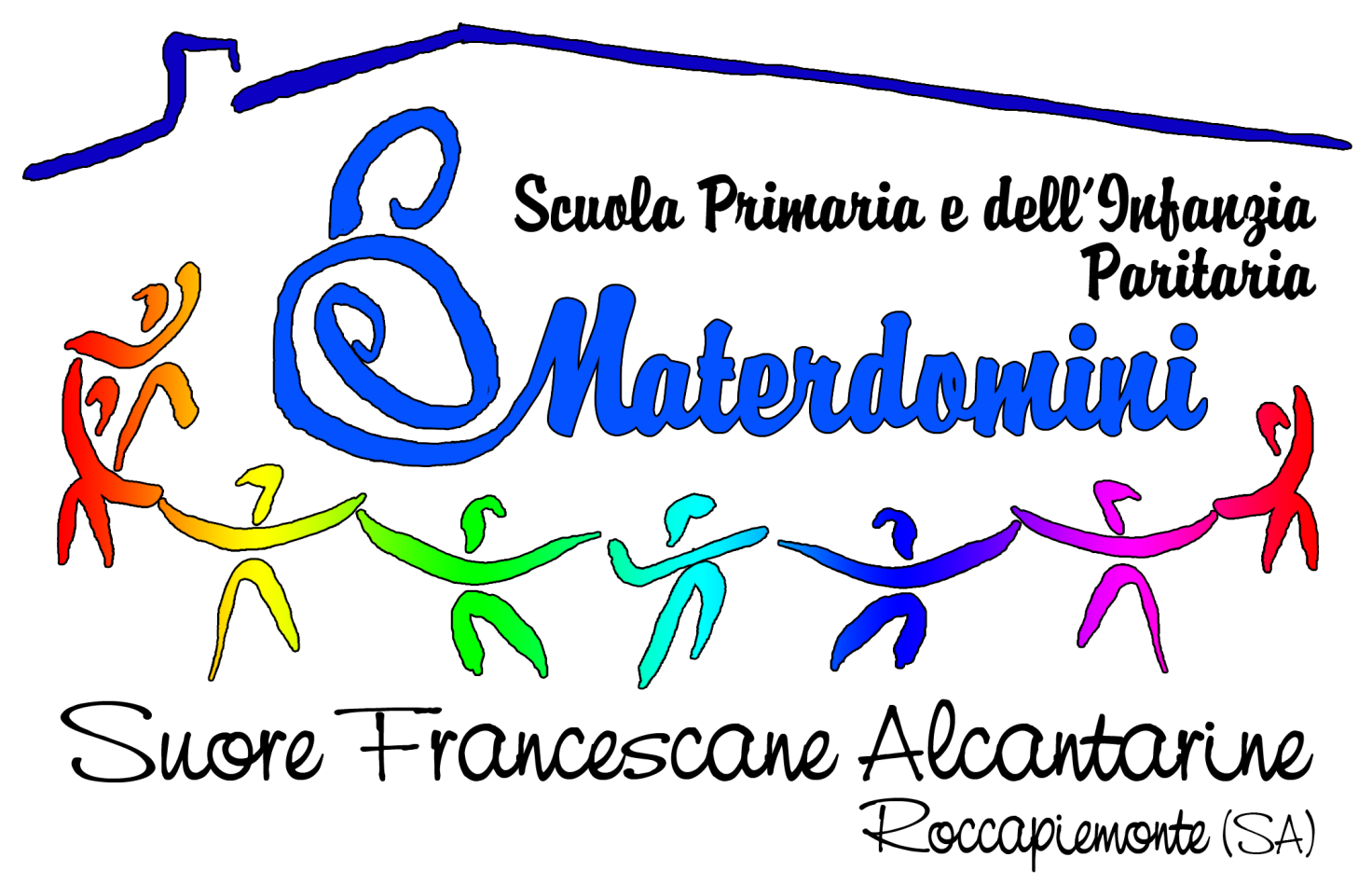 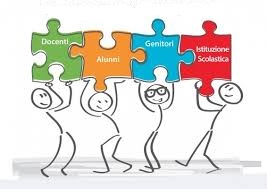 “In comune abbiamo i vostri figli:i vostri figli sono i nostri alunni.In comune abbiamo l’esigenza di educarli,noi a scuola attraverso i campi d’esperienza,le nostre regole, i nostri spazi, i nostri giochi;voi a casa, nella quotidianità, a tavola, mentre giocano, con le vostre regole, nei vostri spazi.In comune abbiamo il desiderio di non contraddirci, d’essere coerenti, di dare loro serenità e sicurezza, fiducia ed autonomia.In comune abbiamo la voglia di lavorare insieme con rispetto e stima reciproca.”PremessaL’idea portante dell’offerta formativa della Scuola Primaria e dell’Infanzia delle Suore Francescane Alcantarine è “un fare scuola” centrato sull’alunno, inteso come soggetto attivo del proprio percorso di apprendimento e partecipe di un progetto coerente di istruzione e di formazione. La scuola è una comunità educante nella quale operano più soggetti, uniti da un obiettivo comune: educare, cioè far crescere in maniera equilibrata ed armonica i bambini che fanno parte di questa comunità, svilupparne le capacità, favorirne la maturazione e la formazione umana. Per raggiungere tali finalità è fondamentale la collaborazione tra tutti i soggetti coinvolti: riconoscendo che la funzione educatrice spetta in primis alla famiglia (art. 30 della Costituzione Italiana), è opportuno che la scuola realizzi un patto di corresponsabilità riguardante l’azione educativa che deve essere condivisa, concordata con i genitori e praticata all’interno degli ambienti e della vita scolastica, al fine di mantenere uniformità di intenti e di regole. “Gli insegnanti e i genitori, nonostante la diversità dei ruoli e la separazione dei contesti d’azione, condividono sia i destinatari del loro agire, gli alunni/figli, sia le finalità dell’agire stesso, ovvero l’educazione e l’istruzione in cui scuola e famiglia operano insieme per un progetto educativo comune”. (da “Le linee di indirizzo sulla Partecipazione dei genitori e la corresponsabilità educativa  22 novembre 2012)Il riconoscimento e il rispetto reciproco della diversità di ruoli diventa premessa indispensabile di quel patto educativo che, nell’ambito della progettualità scolastica, deve coinvolgere genitori e docenti in un processo condiviso.Il patto educativo di corresponsabilità permette di:•     essere chiari; • comunicare e condividere scelte, decisioni, criteri, opportunità;•    riconoscere e rispettare i propri ruoli e i relativi confini di competenza;•    garantire coerenza e continuità nel lavoro a scuola e a casa.Preso atto che: Il BAMBINO ha diritto: - di essere rispettato come persona; - di essere protetto e garantito nel suo benessere; - di ricevere un’educazione che valorizzi la sua identità; - di crescere attraverso un’offerta formativa adeguata alle sue potenzialità. Il DOCENTE ha diritto:  di vedere rispettate la propria persona e la propria professionalità dai bambini e dalle famiglie;   di adottare e applicare le proprie scelte metodologiche ed educative, nell’ambito della libertà di insegnamento e di esperienza individuale. I GENITORI hanno diritto:  di avere colloqui regolarmente programmati con gli insegnanti, da cui ricavare indicazioni su come sostenere il percorso formativo dei figli;    di vedere tutelata la salute dei figli, nell’ambito della comunità scolastica, nel rispetto della riservatezza;    di effettuare assemblee di sezione, nei locali della scuola o in videoconferenza, su richiesta dei rappresentanti e concordando con la coordinatrice la data e l’ora di svolgimento. La SCUOLA, affermando che il bambino è al centro del sistema scolastico ed è soggetto attivo della propria crescita, è corresponsabile del vivere sociale e si impegna a: - creare un ambiente sereno e stimolante per la crescita di tutti i bambini;- elaborare un percorso curricolare finalizzato a far emergere tutte le potenzialità di ogni singolo bambino; - adottare un’organizzazione didattica rispettosa dei bisogni degli alunni; - valutare l’efficacia e l’efficienza delle proposte, dell’intervento educativo-didattico e delle metodologie, nell’intento di adeguarle all’età dei bambini, alle loro caratteristiche e a i loro bisogni formativi. Il BAMBINO è educato a:   conoscere e rispettare le regole, per diventare sempre più responsabile del proprio comportamento;  sforzarsi di utilizzare al meglio le proprie capacità, partecipando e intervenendo attivamente nella vita di classe;   essere disponibile, in caso di bisogno, a modificare il proprio atteggiamento;    operare scelte sempre più autonome;   rielaborare in modo personale le conoscenze e i contenuti delle proposte educative-didattiche;    rispettare i compagni e gli educatori e le loro diverse opinioni;    utilizzare le strutture, i materiali, gli arredi, con attenzione e rispetto. Gli INSEGNANTI si impegnano a:   garantire competenza e professionalità;  progettare e offrire percorsi formativi e didattici tesi al raggiungimento della maturazione dell’identità personale, della conquista dell’autonomia e dello sviluppo delle competenze e finalizzati a far emergere tutte le potenzialità di ogni singolo bambino;  attivare strategie per coinvolgere e far partecipare ogni alunno alla vita scolastica;  favorire l’uguaglianza e l’integrazione scolastica di tutti gli alunni;  promuovere negli alunni il senso della responsabilità e dell’impegno, coinvolgendo anche le famiglie;  far conoscere alle famiglie in modo semplice e dettagliato il proprio percorso di lavoro e fornire indicazioni su come sostenere il percorso formativo dei bambini;  elaborare e verificare negli organi collegiali le programmazioni didattiche ed educative;  costruire e mantenere rapporti di collaborazione con le famiglie.I GENITORI si impegnano a:  riconoscere il valore educativo della scuola;  conoscere e rispettare il regolamento della scuola; condividere con gli insegnanti gli atteggiamenti educativi da assumere;  rispettare la libertà didattica di ogni insegnante ed instaurare con loro un dialogo costruttivo, informandosi del percorso formativo dei propri figli; partecipare alle proposte e agli incontri scuola-famiglia;  collaborare alle iniziative della scuola;  evitare messaggi contraddittori;  apprezzare le esperienze scolastiche del figlio;  rassicurare il bambino;  consegnare la documentazione o eventuali quote secondo i tempi stabiliti; evitare assenze sistematiche del figlioI genitori/tutori/                                     Il Coordinatore Didatticoesercenti potestà genitoriale                    Daniela Galletto_______________________________                         _____________________________________________________________INTEGRAZIONE al PATTO DI CORRESPONSABILITÀTRA IL GESTORE E LE FAMIGLIE DEI BAMBINI ISCRITTIcirca le misure organizzative, igienico-sanitarie e ai comportamenti individuali volti al contenimento della diffusione del contagio da Covid-19La sottoscritta Carù Marisa nella sua qualità di Gestore pro tempore della Scuola Primaria e dell’Infanzia Paritaria “Suore Francescane Alcantarine”,	e il/la signor/a _ 				_  , in qualità di genitore o titolare della responsabilità genitoriale di  				_,  nato  a  _     _ 		     ( 	),residente   in 			_,  via   	                                    __  __________________________e/o domiciliato in   ___ 	______________________,   via _______________________________ 	______________________, entrambi consapevoli di tutte le conseguenze civili e penali previste in caso di dichiarazioni mendaci,SOTTOSCRIVONO IL SEGUENTE PATTO DI RESPONSABILITÀ RECIPROCA INERENTE LA FREQUENZA DI       	   ALLA SCUOLA SOPRA MENZIONATA.In particolare, il genitore (o titolare di responsabilità genitoriale) dichiara:di essere a conoscenza delle misure di contenimento del contagio vigenti alla data odierna;che il figlio, o un convivente dello stesso all’interno del nucleo familiare non è sottoposto alla misura della quarantena, ovvero che non è risultato positivo al COVID-19;di impegnarsi a trattenere il proprio figlio al domicilio in presenza di febbre (uguale o superiore a 37,5°) o di altri sintomi quali mal di gola, congestione nasale, congiuntivite, perdita dell’olfatto o del gusto e di informare tempestivamente il pediatra e il gestore dell’istituzione scolastica della comparsa dei sintomi o febbre;  - di essere consapevole ed accettare che il proprio figlio sia sottoposto a misurazione della febbre con termometro senza contatto prima dell’accesso al servizio educativo e scolastico e che, in caso di febbre uguale o superiore ai 37,5° o di presenza delle altre sintomatologie sopra citate, non potrà essere ammesso al servizio scolastico/educativo e rimarrà sotto la sua responsabilità;- di essere consapevole ed accettare che, in caso di insorgenza di febbre (uguale o superiore a 37,5°) o di altra sintomatologia (tra quelle sopra riportate), l’Ente Gestore provvede all’isolamento immediato del bambino e ad informare i familiari, i quali dovranno recarsi a scuola per condurlo presso la propria abitazione e contattare il medico curante (MMG)/pediatra di libera scelta (PLS) per la valutazione clinica del caso. il PLS/MMG provvederà a contattare subito il Dipartimento di prevenzione (DdP) per la programmazione dell’effettuazione del tampone naso-faringeo, per disporre le modalità di gestione e le precauzioni da adottare in attesa degli approfondimenti diagnostici.di essere consapevole che il proprio figlio/a dovrà rispettare le indicazioni igienico sanitarie all’interno della scuola;di essere stato adeguatamente informato dal Gestore di tutte le disposizioni organizzative e igienico sanitarie per la sicurezza e per il contenimento del rischio di diffusione del contagio da Covid-19 ed in particolare:delle disposizioni per gli accessi e l’uscita dall’immobile sede del servizio scolastico/educativo;di non poter accedere, se non per situazioni di comprovata emergenza, all’area di pertinenza della scuola, durante lo svolgimento delle attività ed in presenza dei bambini;di impegnarsi ad adottare, anche nei tempi e nei luoghi della giornata che il proprio figlio non trascorre presso il servizio scolastico educativo, comportamenti di massima precauzione circa il rischio di contagio;di essere consapevole che nel momento di una ripresa di attività di interazione, seppur controllata, non è possibile azzerare il rischio di contagio che invece va ridotto al minimo attraverso la scrupolosa e rigorosa osservanza delle misure di precauzione e sicurezza previste da appositi protocolli per lo svolgimento delle attività; per questo è importante osservare la massima cautela anche al di fuori del contesto scolastico/educativo.In particolare, il gestore dichiara:di aver fornito puntuale informazione rispetto ad ogni dispositivo organizzativo e igienico sanitario adottato per contenere la diffusione del contagio da Covid-19 e di impegnarsi, durante il periodo di frequenza al servizio scolastico/educativo, a comunicare eventuali modifiche o integrazioni delle disposizioni;che per la propria funzione pubblica, la scuola si avvale di personale adeguatamente formato su tutti gli aspetti riferibili alle vigenti normative in materia di organizzazione di servizi scolastici/educativi, in particolare sulle procedure igienico sanitarie di contrasto alla diffusione del contagio. Il personale stesso si impegna ad osservare scrupolosamente ogni prescrizione igienico sanitaria e a recarsi al lavoro solo in assenza di ogni sintomatologia riferibile al Covid-19;di impegnarsi a realizzare le procedure di triage all’ingresso e ad adottare tutte le prescrizioni igienico sanitarie previste dalla normativa vigente, tra cui le disposizioni circa il distanziamento prudenziale;di non promuovere attività che comportino il contatto tra le diverse sezioni di bambini nei quali verrà organizzata l’attività scolastica educativa;di attenersi rigorosamente e scrupolosamente, nel caso di acclarata infezione da Covid-19 da parte di un bambino o adulto frequentante il servizio scolastico educativo, a ogni disposizione dell’autorità.LA DIDATTICA A DISTANZA La Didattica a distanza sarà attivata nel caso di una recrudescenza del virus COVID-19, come prescritto dal Decreto n.39 del 26/06/2020 - “Piano scuola 2020-2021”: paragrafo “Piano scolastico per la Didattica digitale integrata” «Qualora l’andamento epidemiologico dovesse configurare nuove situazioni emergenziali a livello nazionale o locale, sulla base di un tempestivo provvedimento normativo, potrebbe essere disposta nuovamente la sospensione della didattica in presenza e la ripresa dell’attività a distanza, attraverso la modalità di didattica digitale integrata.»La Didattica a distanza richiede una ridefinizione ed un rafforzamento del patto educativo di corresponsabilità tra la scuola e le famiglie. La scuola si impegna a: - ricalibrare il percorso didattico in relazione ai materiali, agli spazi domestici e al progetto pedagogico; -operare scelte didattiche flessibili che tengano conto delle diverse situazioni familiari e individuali, soprattutto nel caso di alunni con bisogni educativi speciali; -operare in una fascia oraria definita, così da aiutare alunni e famiglie a distinguere il tempo del lavoro da quello familiare; -mantenere la comunicazione con le famiglie.La famiglia si impegna a: - consultare periodicamente il sito dell’Istituto per visionare le comunicazioni della scuola; - stimolare gli alunni alla partecipazione il più possibile autonoma e responsabile alle attività di didattica a distanza; - controllare che siano rispettate tutte le norme vigenti a difesa della privacy.La firma del presente patto impegna le parti a rispettarlo in buona fede. Roccapiemonte, ______________ I genitori/tutori/esercenti potestà genitoriale        Il Gestore           Marisa Carù        __________________________